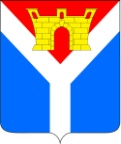 АДМИНИСТРАЦИЯУСТЬ-ЛАБИНСКОГО ГОРОДСКОГО ПОСЕЛЕНИЯУСТЬ-ЛАБИНСКОГО РАЙОНАП О С Т А Н О В Л Е Н И Еот 10.07.2023		                                        	                                    № 489г.Усть-ЛабинскО проведении на территории Усть-Лабинского городского поселения Усть-Лабинского района трейлового забегаВ целях обеспечения безопасности в период проведения трейлового забега на территории Усть-Лабинского городского поселения Усть-Лабинского района, в соответствии с Федеральным законом от 6 октября 2003 г. № 131-ФЗ «Об общих принципах организации местного самоуправления в Российской Федерации»,  п о с т а н о в л я ю:1. Провести в г. Усть-Лабинске на территории озера Копытце                                23 июля 2023 года с 06-00 часов  до  14-00 часов мероприятие, по проведению трейлового забега.2. Отделу торговли и защиты прав потребителей администрации             Усть-Лабинского городского поселения Усть-Лабинского района (Горбань Е.В.) организовать торговлю на месте проведения мероприятия.3. Рекомендовать отделу Министерства внутренних дел России по 
Усть-Лабинскому району (Пачков Г.А.) обеспечить охрану правопорядка на месте проведения мероприятия с учётом требований антитеррористических мероприятий при проведении массовых мероприятий в условиях скопления большого количества людей на ограниченных территориях.4. Рекомендовать начальнику 105 ПСЧ 7 ПСО ФПС ГПС ГУ МЧС  России по Краснодарскому краю Живенко А.А. обеспечить дежурство пожарной машины на месте проведения мероприятия  с целью неукоснительного соблюдения правил противопожарной безопасности в местах массового скопления людей.	5.  Рекомендовать председателю Совета стариков Усть-Лабинского районного казачьего общества подъесаулу Гидзевскому В.С. принять участие в охране общественного порядка.	6. Рекомендовать главному врачу МБУЗ «Центральная районная больница» Усть-Лабинского района Рысухину С.В. с целью эффективного оказания возможной экстренной медицинской помощи обеспечить дежурство машины скорой помощи на  месте проведения мероприятия7. Рекомендовать начальнику аварийно-спасательного отряда МКУ «Ситуационный центр» муниципального образования Усть-Лабинский район Кобелеву А.Н. с целью эффективного оказания возможной экстренной помощи обеспечить дежурство на месте проведения мероприятия.8. Исполняющему обязанности директора муниципального казенного учреждения Усть-Лабинского городского поселения Усть-Лабинского района «Чистый город»  Дигальцеву А.П. обеспечить: подготовку места для проведения забега; наведение санитарного порядка на месте проведения мероприятия.	9. Отделу по общим и организационным вопросам администрации 
Усть-Лабинского городского поселения Усть-Лабинского района 
(Владимирова М.А.) обнародовать настоящее постановление на официальном сайте администрации Усть-Лабинского городского поселения Усть-Лабинского района в информационно-телекоммуникационной сети «Интернет».10. Контроль за выполнением настоящего постановления возложить на заместителя главы Усть-Лабинского городского поселения Усть-Лабинского района  Абрамова А.М.11. Постановление вступает в силу после его официального обнародования.Исполняющий обязанностиглавы Усть-Лабинского городского поселенияУсть-Лабинского района                                                                       Д.Н. Смирнов